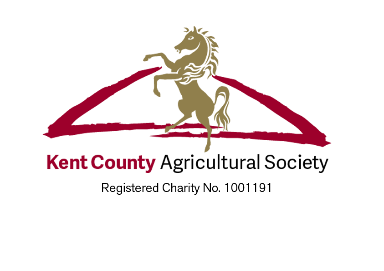 Kent County Show - 5, 6, 7 July 2024Hanging Basket & Decorative Pot CompetitionThe Hanging Basket & Decorative Pot Competition is located within the Maidstone Exhibition Hall at the Kent County Show and is always an excellent addition to our floral displays. The space for this area is limited and entries will be allocated in strict rotation. If your application is not successful you will be informed as a matter of urgency. Rules and RegulationsEach entrant will be allocated an area 4’ square for the pot and facilities will be provided for hanging the basket above.  Exhibitors are required to stage their exhibit in their own 12” hanging basket  a matching 12” terrace  in terracotta or like material, planted with suitable summer material, to complement each other.Judging and Prize MoneyJudge:	TBCPrize money will be awarded as follows:1st Prize 	Prize Card	£50.00		2nd Prize 	Prize Card 	£30.00		3rd Prize 	Prize Card 	£20.00The Burrows and Day Perpetual Trophy will be awarded to the winner of the Hanging Basket and Decorative Pot Competition.Application Form and Further DetailsIf you wish to enter this competition please complete the form below and return it to Megan Beaney (details below) by 31 May 2024. Please note there are a limited number of spaces in this competition. Or you can enter online www.kcas.org.uk from December 2023If you require any further information please do not hesitate to contact:Megan Beaney   		01622 630975	 	megan@kcas.org.ukAddress for returning forms: Kent Showground, Detling, Maidstone, Kent ME14 3JF. Please note forms can be accepted by email.Application Form for Hanging Basket & Decorative Pot Competition – DEADLINE 31 MAY 2024Contact Name	Company	Address		Post Code	Tel No	Mobile	Email	Website	Facebook	Twitter	Brief description of your hanging basket and decorative pot display	I/We wish to enter the Hanging Basket and Decorative Pot Competition and agree to abide by the Rules and Regulations of the Society.Signed:		Date:	